Part A - Details of applicant1. Name, address and postcode of the person applying for the approval (who must be the person responsible for the management of the Isolation Unit:Part B - Details of premises to be approvedPart C - Application and proposal for TB Isolation UnitBiosecurity ArrangementsProvide a plan detailing measures:1. To prevent contact between cattle in the isolation unit and livestock; both in the same ownership and those neighbouring2. To ensure that the building is wildlife proof3. To prevent spread of infection between cattle in the isolation unit and wildlife4. To prevent indirect contact between cattle in the isolation unit and other cattlePlease include details of:Feeding arrangementsProvision of beddingWater SupplyManure and/or slurry managementDrainage and disposal of yard/dirty waterIf machinery is to be shared provide a biosecurity plan (e.g. a feeder wagon)If personnel caring for the cattle in the isolation unit also work with other cattle, provide details of protective clothing and biosecurity measuresIf there are not dedicated testing/handling facilities, include details of your plan for cleansing and disinfection of the equipmentPart D - Supporting DocumentsThe Biosecurity and Contingency Plan for Approval and Operation of a TB Isolation Unit in Wales (TR610/TR610(Welsh)), available from APHA, can be used by operators in Wales to document their plans.Part E - DeclarationI hereby declare:The information supplied with this application form is true to the best of my knowledge and beliefI undertake to notify APHA immediately if there is a significant change of management or staff or the approved premises undergoes significant structural repair, maintenance or refurbishmentI will be responsible for the management of the unitI will register the unit CPH with the British Cattle Movement Service (BCMS) in order to report cattle movementsI have read and understood the conditions for approval at Schedule 1* or Schedule 2*  and I undertake to comply with them.* delete as necessarySchedule 1Approved TB Isolation Unit located in EnglandSchedule of conditions for the approval of an Approved TB Isolation UnitThe unit:is approved for cattle only and no other livestock may access the unitmust be under TB restrictionsmust have a separate and unique CPH and must not have a temporary CPH (tCPH) or Temporary Land Association (TLA) registered against it. Additionally, the land/premises registered against a TB IU CPH cannot be associated temporarily through a TLA or as a tCPH to another CPHunits must not be co-located on a yard where another herd exists, including any another TB unit (Isolation Unit/Approved Finishing Unit/Pre-movement Exempt Finishing Unit). Multiple units cannot co-exist within the same yarded area but multiple buildings within a yarded area may be acceptable as one single unitmust only be filled with cattle from a named single sourcemust be filled over a maximum period of six weeks  as detailed on the TB16 movement licence.can only receive cattle that have been tuberculin skin tested with negative results within the 60 days prior to the movement or (unless otherwise specified), untested calves under 42 days old at the time of the movementmust have a minimum of two consecutive tuberculin skin tests, 60 days apart, with negative results for all cattle on the unit. The first test must be at least 60 days after the last cattle movement onto the unit and the last test must be a minimum of 120 days after the last animal moved onto the unitshould be biosecure with strict protocols for movements of personnel, equipment and vehicles between the unit and other cattle on the premises. Any livestock on the premises that are not part of the unit must not have access to the unitbuildings must have sufficient space to allow for growth of the cattle in the unit and a maximum capacity stated in the conditions for approvalwill be issued with a TB10/TB10(Welsh) withdrawal notice to lift restrictions once all the requirements for Officially TB Free (OTF) status have been met. The cattle on the unit can then be moved off the unit without the need for a licence. For units without grazing:units must be wildlife proof, which in this context refers to species of wild mammals that can act as reservoirs of M. bovis (e.g. badgers)an alternative to adapting the buildings is to ensure a wildlife-proof boundary to the unit, such as electric fencing, and this can be in addition to a stock-proof boundary fence. Any boundary fencing must eliminate the possibility of any access to the unit by wildlife and other livestocksuitable conditions include:sides of the building should not be open, but of a smooth and solid construction (i.e. not to allow wildlife to get a purchase) and a minimum of 1.5 metres highdoors should be of smooth and solid construction (i.e. not to allow wildlife to get a purchase) and a minimum of 1.5 metres high (solid sheets of metal can be added to a 5 bar gate)gaps at the sides and under doors and walls should be no greater than 7.5cm and must not be able to be enlarged by digging or chewingwhere effluent or waste water drains into a soak away ditch, wildlife must not have access and wire, suitable electric fencing or other approved fencing must be used to prevent such access. This is to prevent the contamination of the environment and wildlifewhere electric fencing is to be used at the boundary of the unit, to ensure access to wildlife is denied, official recommendations are that strands of wire should be at 10, 15, 20 and 30cm above the groundboundaries of the unit must be discrete and well-defined and there must be no drainage of effluent or wash offs from the unit into areas where other livestock have access. Access to and vehicle movements within the unit must be considered as part of the biosecurity protocol.equipment should be dedicated, unless:contamination is at a level that can satisfactorily be cleaned using a power wash and/or disinfectionany contamination should be dealt with immediately and certainly before contact with other livestockcontamination is assessed according to risk and generally shared feed wagons are acceptable, whilst dung scrapers are noteither dedicated outerwear or waterproof clothing must be worn and a protocol provided to demonstrate reduction of risk of disease spreada full and effective biosecurity protocol is required for all shared equipmentmanure can treated as normal once OTF status is gained, but before this time stacked for three weeks on the site of the unit, or at an approved site. The approved site must also be livestock and wildlife proof and have no run off from the site. slurry can be treated as normal once OTF status is regained, but if it is necessary to empty slurry tanks before that time, it should be either:stored for six months and then spread a minimum of 10m from the farm boundary or from any land grazed by, or housing used by, any TB susceptible stock (includes sheep, pigs, goats and camelids, farmed or park deer) with no access to the treated ground by TB susceptible stock for 60 days following spread, or not stored but spread by injection into the ground.TB Isolation Units located in the High Risk Area of England where grazing may be included units with grazing may be considered in the High Risk Area of England only. Prior to approval, APHA will carry out a VRA to assess the contribution of infection from wildlife to local cattle TB breakdowns. After initial approval, the wildlife assessment will need to be repeated if the unit is located in a badger control policy areaboundaries for the unit must be well defined, discrete, effective, secure and double fencing used at all the unit boundary gates, including road gates. There must be no opportunity for straying or for nose to nose contact with other livestock Grazing included in the unit must be within the same parcel of land as the buildings or on a contiguous land parcel. The entire unit including the grazing must be defined by a single outer boundary. Cattle must not have access to any premises outwith the boundary of the unit in order to access the grazingunits should have strict biosecurity with protocols for movements of personnel and equipment between the unit and other premises with cattle . Any cattle and other livestock on the premises that are not part of the unit must not have access to the unithousing must be available within the unit for poor weather conditions, treatment and handling. Plans for situations causing adverse welfare must be consideredaccess to watercourses is acceptable, providing there is no contact with neighbouring stock. If the watercourse is shared, double stock-proof fencing must be usedbiosecurity is important and attention should be paid to drainage of effluent and washings, access to feed, vehicle and personnel access and movements. Movements of personnel into and out of the unit should be limited to those essential for the running of the unit.equipment should be dedicated, unless:contamination is at a level that can satisfactorily be cleaned using a power wash and/or disinfectionany contamination should be dealt with immediately and certainly before contact with other TB susceptible stockcontamination is assessed according to risk and generally shared feed wagons are acceptable, whilst dung scrapers are noteither dedicated outerwear or waterproof clothing must be worn and a protocol provided to demonstrate elimination of risk of disease spreada full and effective biosecurity protocol is required for all shared equipment.manure can be treated as normal once OTF status is gained, but before this time must be stacked for three weeks on the site of the unit, or at an approved site. The approved site must be livestock and wildlife proof and have no run off from the site.slurry can be stored, and may be spread as normal once OTF status is gained, but if spread before lifting of restrictions it must be spread a minimum of 10m from the farm boundary or from any land grazed by, or housing used by, any TB susceptible stock (includes sheep, pigs, goats and camelids, farmed or park deer) and there should be no access to the treated ground by TB susceptible stock for 60 days following spread.Inconclusive Reactors Disclosed in the TB Isolation Unit (TB IU)  Inconclusive reactors (IRs) disclosed at a TB IU in England that subsequently test clear are restricted for life to the dedicated CPH of the TB IU.When the group of cattle in the TB IU have completed the required TB testing for movement off the unit there are several options available for resolved IRs:Movement under the general licence available on GOV.UK (https://www.gov.uk/government/publications/general-licence-for-the-movement-of-resolved-inconclusive-reactor-cattle-to-slaughter/general-licence-to-move-resolved-inconclusive-reactors-from-herds-in-england-with-officially-tb-free-status-to-slaughter-or-to-an-approved-finishing-unit) to slaughter either directly or through an Approved TB Slaughter Gathering, an Approved TB Dedicated Sale (orange market) or to an AFU.   Movement under licence issued by APHA to the same destinations as in point 1.A private interferon-gamma (IFN-y) blood test with negative results to lift the lifelong restrictions.You can request a private IFN-y test through your private vet at your own cost, with prior approval from APHA.Under no circumstances must a resolved IR be left in the TB IU on its own.If at the point when animals leave a TB IU a resolved IR is not eligible for IFN-y test due to its age (under six months old), the only option for such an animal is to be moved off under licence to slaughter either directly or via an AFU.Schedule 2Approved TB Isolation Unit located in WalesSchedule of conditions for the approval of an Approved TB Isolation Unit located in WalesThe unit:is approved for cattle only and no other livestock may access the unitmust be under TB restrictionsmust have a separate and unique CPH and must not have a temporary CPH (tCPH) or Temporary Land Association (TLA) registered against it. Additionally, the land/premises registered against a TB IU CPH cannot be associated temporarily through a TLA or as a tCPH to another CPHmust only be filled with cattle from a named single sourcemust only be allowed a period of a maximum of six weeks to fill the unitmust not include grazing, and must be wildlife-proofall the cattle on the approved unit must have two consecutive tuberculin skin tests, 60 days apart with negative results.  The first test must be at least 60 days after the last cattle movement onto the unit and the second test must be a minimum of 120 days after the last animal moved onto the unit.  Under circumstances where the unit has been set up after a clear Short Interval test (SIT) in the herd of origin and the herd of origin has a subsequent clear SIT, the cattle in the approved unit can regain Officially TB Free status after a single tuberculin skin test completed at least 60 days after the last animal entered the unitonce OTF status is gained a Withdrawal Notice (TB10) will be served to lift movement restrictions on the unit and the cattle can be moved off the unit without the need for a licenceunits should be biosecure with no cattle or other livestock present and with strict biosecurity protocols and a dedicated entrance and exit which allows no risk of direct or indirect contact with other cattle or livestockunits must not be co-located on a yard where another herd exists buildings must have sufficient space to allow for growth of the cattle in the unit and a maximum capacity stated in the conditions for approvalunits must be wildlife-proof,  which in this context refers to species of wild mammals that can act as reservoirs of M. bovis (e.g. badgers)an alternative to adapting the buildings is to ensure a wildlife-proof boundary to the unit, such as electric fencing, and this can be in addition to a stock-proof boundary fence. Any boundary fencing must eliminate the possibility of any access to the unit by wildlife or other livestock suitable conditions include:sides of the building should not be open, but of a smooth and solid construction (i.e. not to allow wildlife to get a purchase) and a minimum of 1.5 metres highdoors should be of smooth and solid construction (i.e. not to allow wildlife to get a purchase) and a minimum of 1.5 metres high (solid sheets of metal can be added to a 5 bar gate)gaps at the sides and under doors and walls should be no greater than 7.5cm and must not be able to be enlarged by digging or chewingwhere effluent or waste water drains into a soak away ditch, wildlife must not have access and wire or suitable electric fencing must be used to prevent such access. This is to prevent the contamination of the environment and wildlifewhere electric fencing is to be used at the boundary of the unit to ensure access to wildlife is denied,  official recommendations are that strands of wire should be at 10, 15, 20 and 30cm above the groundboundaries of the unit must be discrete and well-defined and there must be no drainage of effluent or wash offs from the unit into areas where TB susceptible stock have access. Dedicated access to and vehicle movements within the unit must be considered as part of the protocolequipment must be dedicatedmanure can be treated as normal once OTF status is gained, but before this time stacked for 30 days on the site of the unit, or at an approved site. The approved site must be livestock and wildlife-proof and have no run-off from the site.slurry can be treated as normal once OTF status is regained, but if it is necessary to empty slurry stores before that time, it should be either:stored for six months and then be spread a minimum of 10m from the farm boundary or from any land grazed by, or housing used by, any TB susceptible stock (includes sheep, pigs, goats and camelids, farmed or park deer) and there should be no access to the treated ground by TB susceptible stock for:at least 60 days following spreading during the period 1 April to 30 Septemberat least 120 days following spreading during the period 1 October to 31 Marchwhere the required time period overlaps the April and October cut-offs, if more than 30 days is in the colder months, then 120 days must be used  not stored but spread by injection into the ground.APHA is an Executive Agency of the Department for Environment, Food and Rural Affairs and also works on behalf of the Scottish Government, Welsh Government and Food Standards Agency to safeguard animal and plant health for the benefit of people, the environment and the economy.Department for Environment, Food and Rural AffairsWelsh Government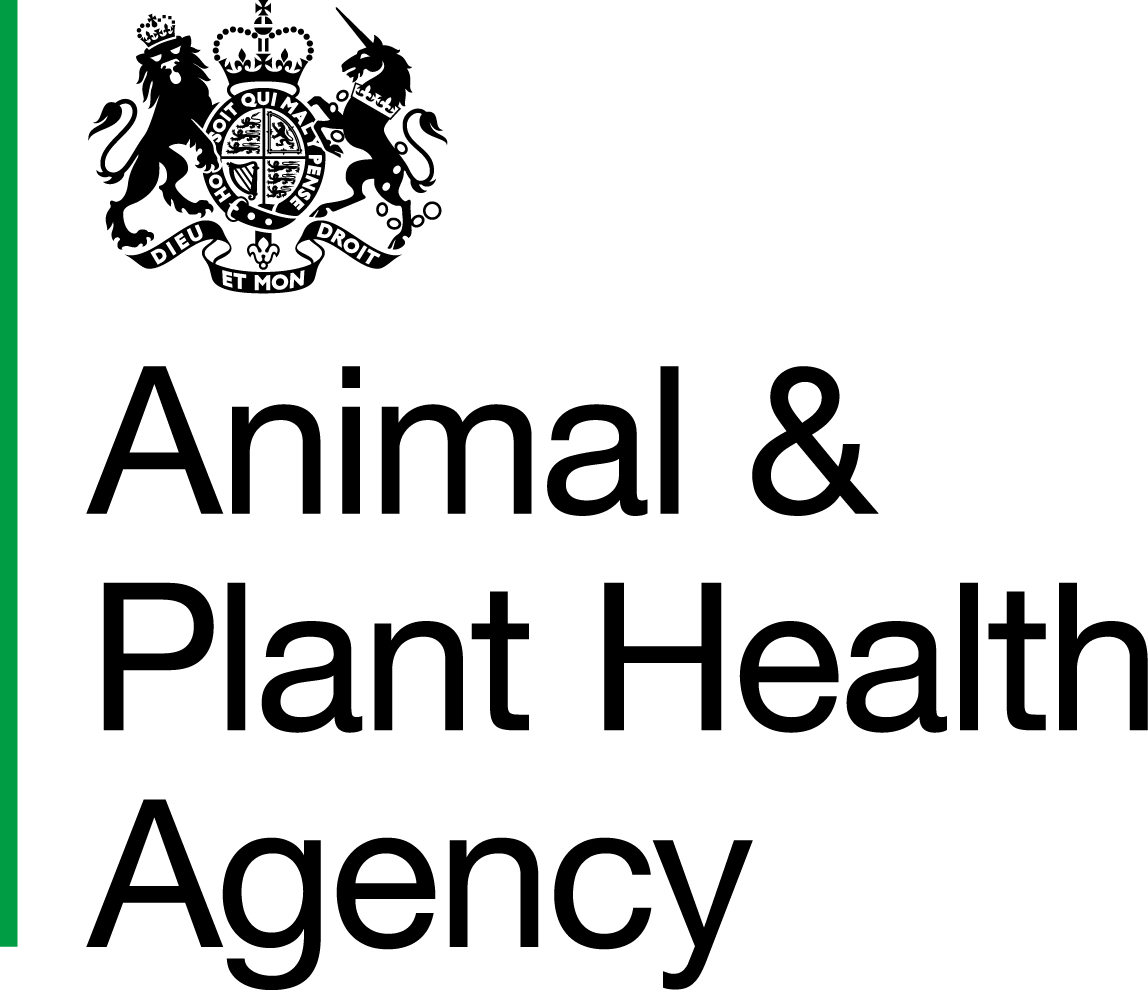 Application for an Approved TB Isolation Unit (please tick appropriate box)Without Grazing With Grazing (England only) APHA office StampApplication for an Approved TB Isolation Unit (please tick appropriate box)Without Grazing With Grazing (England only) Application for an Approved TB Isolation Unit (please tick appropriate box)Without Grazing With Grazing (England only) Important NotesImportant NotesPlease see the relevant guidance notes on GOV.UK for guidance in preparing this application: https://www.gov.uk/government/publications/tb-isolation-units-for-cattle-conditions-of-approval-and-operation In England, applications should be posted to: TB Units Team, APHA, Isca Building, Manley House, Kestrel Way, Exeter, Devon, EX2 7LQ, or emailed to: CSCTBUnits@apha.gov.ukIn Wales, applications should be posted to APHA Wales, Ty Merlin, Parc Pensarn, Carmarthen, SA31 2NF or emailed to: APHACymruWales@apha.gov.ukThe conditions for approving these Units are attached as Schedule 1 and Schedule 2. The guidance notes for approval (TB133(E) in England/TB133(W)/TB133(W)(Welsh) in Wales) should be referred to when completing this application.The CPH allocated to a TB Isolation Unit is exclusively for use for the TB Isolation Unit. It may be used for reporting movements of the cattle licensed into the unit only (on and, in due course, off)Please complete Parts A, B, C, D and E and attach the required supporting documents as listed at Part D.Incomplete forms will be rejected.Please use BLOCK lettersPlease see the relevant guidance notes on GOV.UK for guidance in preparing this application: https://www.gov.uk/government/publications/tb-isolation-units-for-cattle-conditions-of-approval-and-operation In England, applications should be posted to: TB Units Team, APHA, Isca Building, Manley House, Kestrel Way, Exeter, Devon, EX2 7LQ, or emailed to: CSCTBUnits@apha.gov.ukIn Wales, applications should be posted to APHA Wales, Ty Merlin, Parc Pensarn, Carmarthen, SA31 2NF or emailed to: APHACymruWales@apha.gov.ukThe conditions for approving these Units are attached as Schedule 1 and Schedule 2. The guidance notes for approval (TB133(E) in England/TB133(W)/TB133(W)(Welsh) in Wales) should be referred to when completing this application.The CPH allocated to a TB Isolation Unit is exclusively for use for the TB Isolation Unit. It may be used for reporting movements of the cattle licensed into the unit only (on and, in due course, off)Please complete Parts A, B, C, D and E and attach the required supporting documents as listed at Part D.Incomplete forms will be rejected.Please use BLOCK letters2. Position of responsible person/applicant: 3. CPH:4. Tel No. (incl. national dialling code):5. Mobile Number (if available):6. Email address (if available):1. Name of Proposed Unit2. CPH of Unit (to be completed by APHA if approval given)3. Owner(s) of premises where Isolation Unit is to be located (if different from Part A)4. Postal address of where Isolation Unit is to be located (if different from Part A)5. Map reference of proposed unit:6. Details of herds from which you will be moving cattle:CPH:Name and Address:7. Proposed maximum No. of cattle in the unit:8. Type and age of cattle (beef/dairy)                     9. Age of cattle (42 days old and over/under 42 days old/mixed)10. Earliest proposed date* of 1st move into the unit (dd/mm/yyyy) (if known) *Please be aware this date is subject to approval of the unit and to veterinary risk assessment10. Earliest proposed date* of 1st move into the unit (dd/mm/yyyy) (if known) *Please be aware this date is subject to approval of the unit and to veterinary risk assessmentdd/mm/yyyy1. Do you have any other cattle under your ownership or care?1. Do you have any other cattle under your ownership or care?1. Do you have any other cattle under your ownership or care?1. Do you have any other cattle under your ownership or care?Yes No 2. If ‘Yes’ give details including CPH, number of cattle and location of cattle.2. If ‘Yes’ give details including CPH, number of cattle and location of cattle.2. If ‘Yes’ give details including CPH, number of cattle and location of cattle.2. If ‘Yes’ give details including CPH, number of cattle and location of cattle.2. If ‘Yes’ give details including CPH, number of cattle and location of cattle.2. If ‘Yes’ give details including CPH, number of cattle and location of cattle.3. Is equipment dedicated to the unit?3. Is equipment dedicated to the unit?3. Is equipment dedicated to the unit?3. Is equipment dedicated to the unit?Yes  No  4. Are there adequate testing facilities?4. Are there adequate testing facilities?4. Are there adequate testing facilities?4. Are there adequate testing facilities?Yes No Please provide a site plan of the proposed premises (a plan of farmyard and buildings and grazing where applicable, including location of any other cattle present on the premises) with the boundaries of the isolation unit highlighted. Any other cattle and livestock must be outwith the boundaries of the proposed unit.Please provide a site plan of the proposed premises (a plan of farmyard and buildings and grazing where applicable, including location of any other cattle present on the premises) with the boundaries of the isolation unit highlighted. Any other cattle and livestock must be outwith the boundaries of the proposed unit.Please provide a site plan of the proposed premises (a plan of farmyard and buildings and grazing where applicable, including location of any other cattle present on the premises) with the boundaries of the isolation unit highlighted. Any other cattle and livestock must be outwith the boundaries of the proposed unit.Please provide a site plan of the proposed premises (a plan of farmyard and buildings and grazing where applicable, including location of any other cattle present on the premises) with the boundaries of the isolation unit highlighted. Any other cattle and livestock must be outwith the boundaries of the proposed unit.Please provide a site plan of the proposed premises (a plan of farmyard and buildings and grazing where applicable, including location of any other cattle present on the premises) with the boundaries of the isolation unit highlighted. Any other cattle and livestock must be outwith the boundaries of the proposed unit.Please provide a site plan of the proposed premises (a plan of farmyard and buildings and grazing where applicable, including location of any other cattle present on the premises) with the boundaries of the isolation unit highlighted. Any other cattle and livestock must be outwith the boundaries of the proposed unit.Operator confirmation: I submit the documents detailed below            (Applications cannot be processed without these documents)Checked as received at APHA office:A site plan(the animal area, biosecurity points and extent of site to be approved)A plan of biosecurity arrangements including the treatment of manure/slurry/bedding and the other biosecurity required in Part CA contingency plan. If restrictions are prolonged beyond the minimum requirement of two tests due to a TB incident or other disease restrictions, indicate the options available for the cattle remaining in the unit as they may outgrow the unitSignatureDateName inBLOCK LETTERSDATA PROTECTIONFor information on how we handle personal data please go to www.gov.uk and search Animal and Plant Health Agency Personal Information Charter. Part F - Inspection Report by APHA Veterinarian (for completion by APHA only)Part F - Inspection Report by APHA Veterinarian (for completion by APHA only)Part F - Inspection Report by APHA Veterinarian (for completion by APHA only)Part F - Inspection Report by APHA Veterinarian (for completion by APHA only)Part F - Inspection Report by APHA Veterinarian (for completion by APHA only)Part F - Inspection Report by APHA Veterinarian (for completion by APHA only)Part F - Inspection Report by APHA Veterinarian (for completion by APHA only)Part F - Inspection Report by APHA Veterinarian (for completion by APHA only)Part F - Inspection Report by APHA Veterinarian (for completion by APHA only)Part F - Inspection Report by APHA Veterinarian (for completion by APHA only)Part F - Inspection Report by APHA Veterinarian (for completion by APHA only)Part F - Inspection Report by APHA Veterinarian (for completion by APHA only)Part F - Inspection Report by APHA Veterinarian (for completion by APHA only)Part F - Inspection Report by APHA Veterinarian (for completion by APHA only)Part F - Inspection Report by APHA Veterinarian (for completion by APHA only)Part F - Inspection Report by APHA Veterinarian (for completion by APHA only)Part F - Inspection Report by APHA Veterinarian (for completion by APHA only)Part F - Inspection Report by APHA Veterinarian (for completion by APHA only)Part F - Inspection Report by APHA Veterinarian (for completion by APHA only)Part F - Inspection Report by APHA Veterinarian (for completion by APHA only)Name of Officer/Inspector Inspecting PremisesDate of InspectionDate of InspectionDate of InspectionDate of InspectionDate of InspectionDate of InspectionDate of InspectionDate of InspectionDate of InspectionDate of InspectionDate of InspectionDate of InspectionDate of InspectionDate of InspectionDate of InspectionAre any other animals located on the premises?Are any other animals located on the premises?YesNoIf ‘Yes’, are they outwith the confines of the proposed unit and is the degree of separation on the unit plan satisfactory. Please give details.If ‘Yes’, are they outwith the confines of the proposed unit and is the degree of separation on the unit plan satisfactory. Please give details.If ‘Yes’, are they outwith the confines of the proposed unit and is the degree of separation on the unit plan satisfactory. Please give details.If ‘Yes’, are they outwith the confines of the proposed unit and is the degree of separation on the unit plan satisfactory. Please give details.If ‘Yes’, are they outwith the confines of the proposed unit and is the degree of separation on the unit plan satisfactory. Please give details.If ‘Yes’, are they outwith the confines of the proposed unit and is the degree of separation on the unit plan satisfactory. Please give details.If ‘Yes’, are they outwith the confines of the proposed unit and is the degree of separation on the unit plan satisfactory. Please give details.If ‘Yes’, are they outwith the confines of the proposed unit and is the degree of separation on the unit plan satisfactory. Please give details.If ‘Yes’, are they outwith the confines of the proposed unit and is the degree of separation on the unit plan satisfactory. Please give details.If ‘Yes’, are they outwith the confines of the proposed unit and is the degree of separation on the unit plan satisfactory. Please give details.If ‘Yes’, are they outwith the confines of the proposed unit and is the degree of separation on the unit plan satisfactory. Please give details.If ‘Yes’, are they outwith the confines of the proposed unit and is the degree of separation on the unit plan satisfactory. Please give details.If ‘Yes’, are they outwith the confines of the proposed unit and is the degree of separation on the unit plan satisfactory. Please give details.If ‘Yes’, are they outwith the confines of the proposed unit and is the degree of separation on the unit plan satisfactory. Please give details.If ‘Yes’, are they outwith the confines of the proposed unit and is the degree of separation on the unit plan satisfactory. Please give details.If ‘Yes’, are they outwith the confines of the proposed unit and is the degree of separation on the unit plan satisfactory. Please give details.If ‘Yes’, are they outwith the confines of the proposed unit and is the degree of separation on the unit plan satisfactory. Please give details.If ‘Yes’, are they outwith the confines of the proposed unit and is the degree of separation on the unit plan satisfactory. Please give details.If ‘Yes’, are they outwith the confines of the proposed unit and is the degree of separation on the unit plan satisfactory. Please give details.If ‘Yes’, are they outwith the confines of the proposed unit and is the degree of separation on the unit plan satisfactory. Please give details.If ‘Yes’, are they outwith the confines of the proposed unit and is the degree of separation on the unit plan satisfactory. Please give details.If ‘Yes’, are they outwith the confines of the proposed unit and is the degree of separation on the unit plan satisfactory. Please give details.If ‘Yes’, are they outwith the confines of the proposed unit and is the degree of separation on the unit plan satisfactory. Please give details.If ‘Yes’, are they outwith the confines of the proposed unit and is the degree of separation on the unit plan satisfactory. Please give details.If ‘Yes’, are they outwith the confines of the proposed unit and is the degree of separation on the unit plan satisfactory. Please give details.If ‘Yes’, are they outwith the confines of the proposed unit and is the degree of separation on the unit plan satisfactory. Please give details.If ‘Yes’, are they outwith the confines of the proposed unit and is the degree of separation on the unit plan satisfactory. Please give details.If ‘Yes’, are they outwith the confines of the proposed unit and is the degree of separation on the unit plan satisfactory. Please give details.Is the map reference correct? Is the map reference correct? Is the map reference correct? Is the map reference correct? Is the map reference correct? Is the map reference correct? Is the map reference correct? Is the map reference correct? Is the map reference correct? Is the map reference correct? Is the map reference correct? Is the map reference correct? Is the map reference correct? YesYesYesYesYesYesYesYesYesNoIf not what is the map reference/what is the reference point used?If not what is the map reference/what is the reference point used?If not what is the map reference/what is the reference point used?If not what is the map reference/what is the reference point used?If not what is the map reference/what is the reference point used?If not what is the map reference/what is the reference point used?If not what is the map reference/what is the reference point used?If not what is the map reference/what is the reference point used?If not what is the map reference/what is the reference point used?If not what is the map reference/what is the reference point used?If not what is the map reference/what is the reference point used?If not what is the map reference/what is the reference point used?If not what is the map reference/what is the reference point used?If not what is the map reference/what is the reference point used?If not what is the map reference/what is the reference point used?If not what is the map reference/what is the reference point used?If not what is the map reference/what is the reference point used?If not what is the map reference/what is the reference point used?If not what is the map reference/what is the reference point used?If not what is the map reference/what is the reference point used?If not what is the map reference/what is the reference point used?If not what is the map reference/what is the reference point used?If not what is the map reference/what is the reference point used?If not what is the map reference/what is the reference point used?If not what is the map reference/what is the reference point used?If not what is the map reference/what is the reference point used?If not what is the map reference/what is the reference point used?If not what is the map reference/what is the reference point used?Is the maximum number of cattle to be kept appropriate? Is the maximum number of cattle to be kept appropriate? Is the maximum number of cattle to be kept appropriate? Is the maximum number of cattle to be kept appropriate? Is the maximum number of cattle to be kept appropriate? Is the maximum number of cattle to be kept appropriate? Is the maximum number of cattle to be kept appropriate? Is the maximum number of cattle to be kept appropriate? Is the maximum number of cattle to be kept appropriate? Is the maximum number of cattle to be kept appropriate? Is the maximum number of cattle to be kept appropriate? Is the maximum number of cattle to be kept appropriate? Is the maximum number of cattle to be kept appropriate? YesYesYesYesYesYesYesYesYesNoIf no please explain and state the maximum number that this unit can takeIf no please explain and state the maximum number that this unit can takeIf no please explain and state the maximum number that this unit can takeIf no please explain and state the maximum number that this unit can takeIf no please explain and state the maximum number that this unit can takeIf no please explain and state the maximum number that this unit can takeIf no please explain and state the maximum number that this unit can takeIf no please explain and state the maximum number that this unit can takeIf no please explain and state the maximum number that this unit can takeIf no please explain and state the maximum number that this unit can takeIf no please explain and state the maximum number that this unit can takeIf no please explain and state the maximum number that this unit can takeIf no please explain and state the maximum number that this unit can takeIf no please explain and state the maximum number that this unit can takeIf no please explain and state the maximum number that this unit can takeIf no please explain and state the maximum number that this unit can takeIf no please explain and state the maximum number that this unit can takeIf no please explain and state the maximum number that this unit can takeIf no please explain and state the maximum number that this unit can takeIf no please explain and state the maximum number that this unit can takeIf no please explain and state the maximum number that this unit can takeIf no please explain and state the maximum number that this unit can takeIf no please explain and state the maximum number that this unit can takeIf no please explain and state the maximum number that this unit can takeIf no please explain and state the maximum number that this unit can takeIf no please explain and state the maximum number that this unit can takeIf no please explain and state the maximum number that this unit can takeIf no please explain and state the maximum number that this unit can takeIs the system to collect run-off water from the unit satisfactory?Describe the systemIs the system to collect run-off water from the unit satisfactory?Describe the systemIs the system to collect run-off water from the unit satisfactory?Describe the systemIs the system to collect run-off water from the unit satisfactory?Describe the systemIs the system to collect run-off water from the unit satisfactory?Describe the systemIs the system to collect run-off water from the unit satisfactory?Describe the systemIs the system to collect run-off water from the unit satisfactory?Describe the systemIs the system to collect run-off water from the unit satisfactory?Describe the systemIs the system to collect run-off water from the unit satisfactory?Describe the systemIs the system to collect run-off water from the unit satisfactory?Describe the systemIs the system to collect run-off water from the unit satisfactory?Describe the systemIs the system to collect run-off water from the unit satisfactory?Describe the systemIs the system to collect run-off water from the unit satisfactory?Describe the systemIs the system to collect run-off water from the unit satisfactory?Describe the systemYesYesYesYesYesYesYesYesNoIs the management of manure, bedding and slurry, including storage and disposal satisfactory?Describe the systemIs the management of manure, bedding and slurry, including storage and disposal satisfactory?Describe the systemIs the management of manure, bedding and slurry, including storage and disposal satisfactory?Describe the systemIs the management of manure, bedding and slurry, including storage and disposal satisfactory?Describe the systemIs the management of manure, bedding and slurry, including storage and disposal satisfactory?Describe the systemIs the management of manure, bedding and slurry, including storage and disposal satisfactory?Describe the systemIs the management of manure, bedding and slurry, including storage and disposal satisfactory?Describe the systemIs the management of manure, bedding and slurry, including storage and disposal satisfactory?Describe the systemIs the management of manure, bedding and slurry, including storage and disposal satisfactory?Describe the systemIs the management of manure, bedding and slurry, including storage and disposal satisfactory?Describe the systemIs the management of manure, bedding and slurry, including storage and disposal satisfactory?Describe the systemIs the management of manure, bedding and slurry, including storage and disposal satisfactory?Describe the systemIs the management of manure, bedding and slurry, including storage and disposal satisfactory?Describe the systemIs the management of manure, bedding and slurry, including storage and disposal satisfactory?Describe the systemYesYesYesYesYesYesYesYesNoFor units without grazing, is the unit wildlife proof? For units with grazing, is action being taken to minimise indirect contact between cattle and badgers? Please describe the measures takenFor units without grazing, is the unit wildlife proof? For units with grazing, is action being taken to minimise indirect contact between cattle and badgers? Please describe the measures takenFor units without grazing, is the unit wildlife proof? For units with grazing, is action being taken to minimise indirect contact between cattle and badgers? Please describe the measures takenFor units without grazing, is the unit wildlife proof? For units with grazing, is action being taken to minimise indirect contact between cattle and badgers? Please describe the measures takenFor units without grazing, is the unit wildlife proof? For units with grazing, is action being taken to minimise indirect contact between cattle and badgers? Please describe the measures takenFor units without grazing, is the unit wildlife proof? For units with grazing, is action being taken to minimise indirect contact between cattle and badgers? Please describe the measures takenFor units without grazing, is the unit wildlife proof? For units with grazing, is action being taken to minimise indirect contact between cattle and badgers? Please describe the measures takenFor units without grazing, is the unit wildlife proof? For units with grazing, is action being taken to minimise indirect contact between cattle and badgers? Please describe the measures takenFor units without grazing, is the unit wildlife proof? For units with grazing, is action being taken to minimise indirect contact between cattle and badgers? Please describe the measures taken Yes Yes Yes Yes Yes Yes Yes YesNoNoNoNoN/AIs the biosecurity plan satisfactory if equipment, machinery, personnel etc are being shared with other premises? Is the correct approved disinfectant for TB being used?Please describeIs the biosecurity plan satisfactory if equipment, machinery, personnel etc are being shared with other premises? Is the correct approved disinfectant for TB being used?Please describeIs the biosecurity plan satisfactory if equipment, machinery, personnel etc are being shared with other premises? Is the correct approved disinfectant for TB being used?Please describeIs the biosecurity plan satisfactory if equipment, machinery, personnel etc are being shared with other premises? Is the correct approved disinfectant for TB being used?Please describeIs the biosecurity plan satisfactory if equipment, machinery, personnel etc are being shared with other premises? Is the correct approved disinfectant for TB being used?Please describeIs the biosecurity plan satisfactory if equipment, machinery, personnel etc are being shared with other premises? Is the correct approved disinfectant for TB being used?Please describeIs the biosecurity plan satisfactory if equipment, machinery, personnel etc are being shared with other premises? Is the correct approved disinfectant for TB being used?Please describeIs the biosecurity plan satisfactory if equipment, machinery, personnel etc are being shared with other premises? Is the correct approved disinfectant for TB being used?Please describeIs the biosecurity plan satisfactory if equipment, machinery, personnel etc are being shared with other premises? Is the correct approved disinfectant for TB being used?Please describeIs the biosecurity plan satisfactory if equipment, machinery, personnel etc are being shared with other premises? Is the correct approved disinfectant for TB being used?Please describeIs the biosecurity plan satisfactory if equipment, machinery, personnel etc are being shared with other premises? Is the correct approved disinfectant for TB being used?Please describeIs the biosecurity plan satisfactory if equipment, machinery, personnel etc are being shared with other premises? Is the correct approved disinfectant for TB being used?Please describeIs the biosecurity plan satisfactory if equipment, machinery, personnel etc are being shared with other premises? Is the correct approved disinfectant for TB being used?Please describeIs the biosecurity plan satisfactory if equipment, machinery, personnel etc are being shared with other premises? Is the correct approved disinfectant for TB being used?Please describeIs the biosecurity plan satisfactory if equipment, machinery, personnel etc are being shared with other premises? Is the correct approved disinfectant for TB being used?Please describeYesYesYesYesYesYesYesNoAre handling and TB testing facilities sufficient?Describe and include facilities for isolating sick animals or any IRs/reactors?Are handling and TB testing facilities sufficient?Describe and include facilities for isolating sick animals or any IRs/reactors?Are handling and TB testing facilities sufficient?Describe and include facilities for isolating sick animals or any IRs/reactors?Are handling and TB testing facilities sufficient?Describe and include facilities for isolating sick animals or any IRs/reactors?Are handling and TB testing facilities sufficient?Describe and include facilities for isolating sick animals or any IRs/reactors?Are handling and TB testing facilities sufficient?Describe and include facilities for isolating sick animals or any IRs/reactors?Are handling and TB testing facilities sufficient?Describe and include facilities for isolating sick animals or any IRs/reactors?Are handling and TB testing facilities sufficient?Describe and include facilities for isolating sick animals or any IRs/reactors?Are handling and TB testing facilities sufficient?Describe and include facilities for isolating sick animals or any IRs/reactors?Are handling and TB testing facilities sufficient?Describe and include facilities for isolating sick animals or any IRs/reactors?Are handling and TB testing facilities sufficient?Describe and include facilities for isolating sick animals or any IRs/reactors?Are handling and TB testing facilities sufficient?Describe and include facilities for isolating sick animals or any IRs/reactors?Are handling and TB testing facilities sufficient?Describe and include facilities for isolating sick animals or any IRs/reactors?Are handling and TB testing facilities sufficient?Describe and include facilities for isolating sick animals or any IRs/reactors?Are handling and TB testing facilities sufficient?Describe and include facilities for isolating sick animals or any IRs/reactors?YesYesYesYesYesYesYesNoAre boundaries satisfactory? Any grazing must be contiguous and the entire unit contained within a single, discrete boundary. Dispersed parcels of land must not be included. Please describeAre boundaries satisfactory? Any grazing must be contiguous and the entire unit contained within a single, discrete boundary. Dispersed parcels of land must not be included. Please describeAre boundaries satisfactory? Any grazing must be contiguous and the entire unit contained within a single, discrete boundary. Dispersed parcels of land must not be included. Please describeAre boundaries satisfactory? Any grazing must be contiguous and the entire unit contained within a single, discrete boundary. Dispersed parcels of land must not be included. Please describeAre boundaries satisfactory? Any grazing must be contiguous and the entire unit contained within a single, discrete boundary. Dispersed parcels of land must not be included. Please describeAre boundaries satisfactory? Any grazing must be contiguous and the entire unit contained within a single, discrete boundary. Dispersed parcels of land must not be included. Please describeAre boundaries satisfactory? Any grazing must be contiguous and the entire unit contained within a single, discrete boundary. Dispersed parcels of land must not be included. Please describeAre boundaries satisfactory? Any grazing must be contiguous and the entire unit contained within a single, discrete boundary. Dispersed parcels of land must not be included. Please describeAre boundaries satisfactory? Any grazing must be contiguous and the entire unit contained within a single, discrete boundary. Dispersed parcels of land must not be included. Please describeAre boundaries satisfactory? Any grazing must be contiguous and the entire unit contained within a single, discrete boundary. Dispersed parcels of land must not be included. Please describeAre boundaries satisfactory? Any grazing must be contiguous and the entire unit contained within a single, discrete boundary. Dispersed parcels of land must not be included. Please describeAre boundaries satisfactory? Any grazing must be contiguous and the entire unit contained within a single, discrete boundary. Dispersed parcels of land must not be included. Please describeAre boundaries satisfactory? Any grazing must be contiguous and the entire unit contained within a single, discrete boundary. Dispersed parcels of land must not be included. Please describeAre boundaries satisfactory? Any grazing must be contiguous and the entire unit contained within a single, discrete boundary. Dispersed parcels of land must not be included. Please describeAre boundaries satisfactory? Any grazing must be contiguous and the entire unit contained within a single, discrete boundary. Dispersed parcels of land must not be included. Please describeAre boundaries satisfactory? Any grazing must be contiguous and the entire unit contained within a single, discrete boundary. Dispersed parcels of land must not be included. Please describeYesYesYesYesYesYesNoIn units with grazing, is there adequate housing for all cattle in the unitIn units with grazing, is there adequate housing for all cattle in the unitIn units with grazing, is there adequate housing for all cattle in the unitIn units with grazing, is there adequate housing for all cattle in the unitIn units with grazing, is there adequate housing for all cattle in the unitIn units with grazing, is there adequate housing for all cattle in the unitIn units with grazing, is there adequate housing for all cattle in the unitIn units with grazing, is there adequate housing for all cattle in the unitIn units with grazing, is there adequate housing for all cattle in the unitIn units with grazing, is there adequate housing for all cattle in the unitIn units with grazing, is there adequate housing for all cattle in the unitIn units with grazing, is there adequate housing for all cattle in the unitIn units with grazing, is there adequate housing for all cattle in the unitIn units with grazing, is there adequate housing for all cattle in the unitIn units with grazing, is there adequate housing for all cattle in the unitIn units with grazing, is there adequate housing for all cattle in the unitIn units with grazing, is there adequate housing for all cattle in the unitIn units with grazing, is there adequate housing for all cattle in the unitYesYesYesYesYesNoI confirm the following (for the unit to be approved all conditions MUST be met):I confirm the following (for the unit to be approved all conditions MUST be met):I confirm the following (for the unit to be approved all conditions MUST be met):I confirm the following (for the unit to be approved all conditions MUST be met):I confirm the following (for the unit to be approved all conditions MUST be met):I confirm the following (for the unit to be approved all conditions MUST be met):I confirm the following (for the unit to be approved all conditions MUST be met):I confirm the following (for the unit to be approved all conditions MUST be met):I confirm the following (for the unit to be approved all conditions MUST be met):I confirm the following (for the unit to be approved all conditions MUST be met):I confirm the following (for the unit to be approved all conditions MUST be met):I confirm the following (for the unit to be approved all conditions MUST be met):I confirm the following (for the unit to be approved all conditions MUST be met):I confirm the following (for the unit to be approved all conditions MUST be met):I confirm the following (for the unit to be approved all conditions MUST be met):I confirm the following (for the unit to be approved all conditions MUST be met):I confirm the following (for the unit to be approved all conditions MUST be met):I confirm the following (for the unit to be approved all conditions MUST be met):I confirm the following (for the unit to be approved all conditions MUST be met):I confirm the following (for the unit to be approved all conditions MUST be met):I confirm the following (for the unit to be approved all conditions MUST be met):I confirm the following (for the unit to be approved all conditions MUST be met):I confirm the following (for the unit to be approved all conditions MUST be met):I confirm the following (for the unit to be approved all conditions MUST be met):I confirm the following (for the unit to be approved all conditions MUST be met):I confirm the following (for the unit to be approved all conditions MUST be met):I confirm the following (for the unit to be approved all conditions MUST be met):I confirm the following (for the unit to be approved all conditions MUST be met):Measures are in place to ensure that there is no contact between the cattle on the unit and any other cattle or other livestock, either directly or indirectly e.g. from dirty water run offMeasures are in place to ensure that there is no contact between the cattle on the unit and any other cattle or other livestock, either directly or indirectly e.g. from dirty water run offMeasures are in place to ensure that there is no contact between the cattle on the unit and any other cattle or other livestock, either directly or indirectly e.g. from dirty water run offMeasures are in place to ensure that there is no contact between the cattle on the unit and any other cattle or other livestock, either directly or indirectly e.g. from dirty water run offMeasures are in place to ensure that there is no contact between the cattle on the unit and any other cattle or other livestock, either directly or indirectly e.g. from dirty water run offMeasures are in place to ensure that there is no contact between the cattle on the unit and any other cattle or other livestock, either directly or indirectly e.g. from dirty water run offMeasures are in place to ensure that there is no contact between the cattle on the unit and any other cattle or other livestock, either directly or indirectly e.g. from dirty water run offMeasures are in place to ensure that there is no contact between the cattle on the unit and any other cattle or other livestock, either directly or indirectly e.g. from dirty water run offMeasures are in place to ensure that there is no contact between the cattle on the unit and any other cattle or other livestock, either directly or indirectly e.g. from dirty water run offMeasures are in place to ensure that there is no contact between the cattle on the unit and any other cattle or other livestock, either directly or indirectly e.g. from dirty water run offMeasures are in place to ensure that there is no contact between the cattle on the unit and any other cattle or other livestock, either directly or indirectly e.g. from dirty water run offMeasures are in place to ensure that there is no contact between the cattle on the unit and any other cattle or other livestock, either directly or indirectly e.g. from dirty water run offMeasures are in place to ensure that there is no contact between the cattle on the unit and any other cattle or other livestock, either directly or indirectly e.g. from dirty water run offMeasures are in place to ensure that there is no contact between the cattle on the unit and any other cattle or other livestock, either directly or indirectly e.g. from dirty water run offMeasures are in place to ensure that there is no contact between the cattle on the unit and any other cattle or other livestock, either directly or indirectly e.g. from dirty water run offMeasures are in place to ensure that there is no contact between the cattle on the unit and any other cattle or other livestock, either directly or indirectly e.g. from dirty water run offMeasures are in place to ensure that there is no contact between the cattle on the unit and any other cattle or other livestock, either directly or indirectly e.g. from dirty water run offMeasures are in place to ensure that there is no contact between the cattle on the unit and any other cattle or other livestock, either directly or indirectly e.g. from dirty water run offMeasures are in place to ensure that there is no contact between the cattle on the unit and any other cattle or other livestock, either directly or indirectly e.g. from dirty water run offYesYesYesYesYesNoThere is an adequate biosecurity plan in place and it includes measures applicable to equipment, machinery, personnel etc. that are shared with other premisesThere is an adequate biosecurity plan in place and it includes measures applicable to equipment, machinery, personnel etc. that are shared with other premisesThere is an adequate biosecurity plan in place and it includes measures applicable to equipment, machinery, personnel etc. that are shared with other premisesThere is an adequate biosecurity plan in place and it includes measures applicable to equipment, machinery, personnel etc. that are shared with other premisesThere is an adequate biosecurity plan in place and it includes measures applicable to equipment, machinery, personnel etc. that are shared with other premisesThere is an adequate biosecurity plan in place and it includes measures applicable to equipment, machinery, personnel etc. that are shared with other premisesThere is an adequate biosecurity plan in place and it includes measures applicable to equipment, machinery, personnel etc. that are shared with other premisesThere is an adequate biosecurity plan in place and it includes measures applicable to equipment, machinery, personnel etc. that are shared with other premisesYesYesYesYesNoNoNoNoNoN/AThe TB testing facilities are adequate for the number of stock and meet conditions for biosecurityThe TB testing facilities are adequate for the number of stock and meet conditions for biosecurityThe TB testing facilities are adequate for the number of stock and meet conditions for biosecurityThe TB testing facilities are adequate for the number of stock and meet conditions for biosecurityThe TB testing facilities are adequate for the number of stock and meet conditions for biosecurityThe TB testing facilities are adequate for the number of stock and meet conditions for biosecurityThe TB testing facilities are adequate for the number of stock and meet conditions for biosecurityThe TB testing facilities are adequate for the number of stock and meet conditions for biosecurityThe TB testing facilities are adequate for the number of stock and meet conditions for biosecurityThe TB testing facilities are adequate for the number of stock and meet conditions for biosecurityThe TB testing facilities are adequate for the number of stock and meet conditions for biosecurityThe TB testing facilities are adequate for the number of stock and meet conditions for biosecurityThe TB testing facilities are adequate for the number of stock and meet conditions for biosecurityThe TB testing facilities are adequate for the number of stock and meet conditions for biosecurityThe TB testing facilities are adequate for the number of stock and meet conditions for biosecurityThe TB testing facilities are adequate for the number of stock and meet conditions for biosecurityThe TB testing facilities are adequate for the number of stock and meet conditions for biosecurityThe TB testing facilities are adequate for the number of stock and meet conditions for biosecurityThe TB testing facilities are adequate for the number of stock and meet conditions for biosecurityYesYesYesYesYesNoFor units without grazing, adequate measures are in place to prevent access to the accommodation, feed stores, manure and slurry by badgers.For units without grazing, adequate measures are in place to prevent access to the accommodation, feed stores, manure and slurry by badgers.For units without grazing, adequate measures are in place to prevent access to the accommodation, feed stores, manure and slurry by badgers.For units without grazing, adequate measures are in place to prevent access to the accommodation, feed stores, manure and slurry by badgers.For units without grazing, adequate measures are in place to prevent access to the accommodation, feed stores, manure and slurry by badgers.For units without grazing, adequate measures are in place to prevent access to the accommodation, feed stores, manure and slurry by badgers.For units without grazing, adequate measures are in place to prevent access to the accommodation, feed stores, manure and slurry by badgers.For units without grazing, adequate measures are in place to prevent access to the accommodation, feed stores, manure and slurry by badgers.YesYesYesNoNoNoNoNoFor units with grazing, adequate measures are in place to reduce the risk of indirect cattle contact with badgers and to prevent badger access to feed stores.  For units with grazing, adequate measures are in place to reduce the risk of indirect cattle contact with badgers and to prevent badger access to feed stores.  For units with grazing, adequate measures are in place to reduce the risk of indirect cattle contact with badgers and to prevent badger access to feed stores.  For units with grazing, adequate measures are in place to reduce the risk of indirect cattle contact with badgers and to prevent badger access to feed stores.  For units with grazing, adequate measures are in place to reduce the risk of indirect cattle contact with badgers and to prevent badger access to feed stores.  For units with grazing, adequate measures are in place to reduce the risk of indirect cattle contact with badgers and to prevent badger access to feed stores.  For units with grazing, adequate measures are in place to reduce the risk of indirect cattle contact with badgers and to prevent badger access to feed stores.  For units with grazing, adequate measures are in place to reduce the risk of indirect cattle contact with badgers and to prevent badger access to feed stores.  For units with grazing, adequate measures are in place to reduce the risk of indirect cattle contact with badgers and to prevent badger access to feed stores.  For units with grazing, adequate measures are in place to reduce the risk of indirect cattle contact with badgers and to prevent badger access to feed stores.  For units with grazing, adequate measures are in place to reduce the risk of indirect cattle contact with badgers and to prevent badger access to feed stores.  For units with grazing, adequate measures are in place to reduce the risk of indirect cattle contact with badgers and to prevent badger access to feed stores.  For units with grazing, adequate measures are in place to reduce the risk of indirect cattle contact with badgers and to prevent badger access to feed stores.  For units with grazing, adequate measures are in place to reduce the risk of indirect cattle contact with badgers and to prevent badger access to feed stores.  For units with grazing, adequate measures are in place to reduce the risk of indirect cattle contact with badgers and to prevent badger access to feed stores.  For units with grazing, adequate measures are in place to reduce the risk of indirect cattle contact with badgers and to prevent badger access to feed stores.  For units with grazing, adequate measures are in place to reduce the risk of indirect cattle contact with badgers and to prevent badger access to feed stores.  For units with grazing, adequate measures are in place to reduce the risk of indirect cattle contact with badgers and to prevent badger access to feed stores.  For units with grazing, adequate measures are in place to reduce the risk of indirect cattle contact with badgers and to prevent badger access to feed stores.  YesYesYesYesYesNoAny further comments relating to inspection of the unit?Any further comments relating to inspection of the unit?Any further comments relating to inspection of the unit?Any further comments relating to inspection of the unit?Any further comments relating to inspection of the unit?Any further comments relating to inspection of the unit?Any further comments relating to inspection of the unit?Any further comments relating to inspection of the unit?Any further comments relating to inspection of the unit?Any further comments relating to inspection of the unit?Any further comments relating to inspection of the unit?Any further comments relating to inspection of the unit?Any further comments relating to inspection of the unit?Any further comments relating to inspection of the unit?Any further comments relating to inspection of the unit?Any further comments relating to inspection of the unit?Any further comments relating to inspection of the unit?Any further comments relating to inspection of the unit?Any further comments relating to inspection of the unit?If the application is refused, detail the reasons for refusalIf the application is refused, detail the reasons for refusalIf the application is refused, detail the reasons for refusalIf the application is refused, detail the reasons for refusalIf the application is refused, detail the reasons for refusalIf the application is refused, detail the reasons for refusalIf the application is refused, detail the reasons for refusalIf the application is refused, detail the reasons for refusalIf the application is refused, detail the reasons for refusalIf the application is refused, detail the reasons for refusalIf the application is refused, detail the reasons for refusalIf the application is refused, detail the reasons for refusalIf the application is refused, detail the reasons for refusalIf the application is refused, detail the reasons for refusalIf the application is refused, detail the reasons for refusalIf the application is refused, detail the reasons for refusalIf the application is refused, detail the reasons for refusalIf the application is refused, detail the reasons for refusalIf the application is refused, detail the reasons for refusalIf the application is refused, detail the reasons for refusalIf the application is refused, detail the reasons for refusalIf the application is refused, detail the reasons for refusalIf the application is refused, detail the reasons for refusalIf the application is refused, detail the reasons for refusalIf the application is refused, detail the reasons for refusalIf the application is refused, detail the reasons for refusalIf the application is refused, detail the reasons for refusalIf the application is refused, detail the reasons for refusalThe following additional conditions must be met for this unit to operate as an Approved TB Isolation Unit (if applicable):The following additional conditions must be met for this unit to operate as an Approved TB Isolation Unit (if applicable):The following additional conditions must be met for this unit to operate as an Approved TB Isolation Unit (if applicable):The following additional conditions must be met for this unit to operate as an Approved TB Isolation Unit (if applicable):The following additional conditions must be met for this unit to operate as an Approved TB Isolation Unit (if applicable):The following additional conditions must be met for this unit to operate as an Approved TB Isolation Unit (if applicable):The following additional conditions must be met for this unit to operate as an Approved TB Isolation Unit (if applicable):The following additional conditions must be met for this unit to operate as an Approved TB Isolation Unit (if applicable):The following additional conditions must be met for this unit to operate as an Approved TB Isolation Unit (if applicable):The following additional conditions must be met for this unit to operate as an Approved TB Isolation Unit (if applicable):The following additional conditions must be met for this unit to operate as an Approved TB Isolation Unit (if applicable):The following additional conditions must be met for this unit to operate as an Approved TB Isolation Unit (if applicable):The following additional conditions must be met for this unit to operate as an Approved TB Isolation Unit (if applicable):The following additional conditions must be met for this unit to operate as an Approved TB Isolation Unit (if applicable):The following additional conditions must be met for this unit to operate as an Approved TB Isolation Unit (if applicable):The following additional conditions must be met for this unit to operate as an Approved TB Isolation Unit (if applicable):The following additional conditions must be met for this unit to operate as an Approved TB Isolation Unit (if applicable):The following additional conditions must be met for this unit to operate as an Approved TB Isolation Unit (if applicable):The following additional conditions must be met for this unit to operate as an Approved TB Isolation Unit (if applicable):The following additional conditions must be met for this unit to operate as an Approved TB Isolation Unit (if applicable):The following additional conditions must be met for this unit to operate as an Approved TB Isolation Unit (if applicable):The following additional conditions must be met for this unit to operate as an Approved TB Isolation Unit (if applicable):The following additional conditions must be met for this unit to operate as an Approved TB Isolation Unit (if applicable):The following additional conditions must be met for this unit to operate as an Approved TB Isolation Unit (if applicable):The following additional conditions must be met for this unit to operate as an Approved TB Isolation Unit (if applicable):The following additional conditions must be met for this unit to operate as an Approved TB Isolation Unit (if applicable):The following additional conditions must be met for this unit to operate as an Approved TB Isolation Unit (if applicable):The following additional conditions must be met for this unit to operate as an Approved TB Isolation Unit (if applicable):I confirm that the conditions necessary for approval as an Approved TB Isolation Unit have been/have not been* met.I confirm that the conditions necessary for approval as an Approved TB Isolation Unit have been/have not been* met.I confirm that the conditions necessary for approval as an Approved TB Isolation Unit have been/have not been* met.I confirm that the conditions necessary for approval as an Approved TB Isolation Unit have been/have not been* met.I confirm that the conditions necessary for approval as an Approved TB Isolation Unit have been/have not been* met.I confirm that the conditions necessary for approval as an Approved TB Isolation Unit have been/have not been* met.I confirm that the conditions necessary for approval as an Approved TB Isolation Unit have been/have not been* met.I confirm that the conditions necessary for approval as an Approved TB Isolation Unit have been/have not been* met.I confirm that the conditions necessary for approval as an Approved TB Isolation Unit have been/have not been* met.I confirm that the conditions necessary for approval as an Approved TB Isolation Unit have been/have not been* met.I confirm that the conditions necessary for approval as an Approved TB Isolation Unit have been/have not been* met.I confirm that the conditions necessary for approval as an Approved TB Isolation Unit have been/have not been* met.I confirm that the conditions necessary for approval as an Approved TB Isolation Unit have been/have not been* met.I confirm that the conditions necessary for approval as an Approved TB Isolation Unit have been/have not been* met.I confirm that the conditions necessary for approval as an Approved TB Isolation Unit have been/have not been* met.I confirm that the conditions necessary for approval as an Approved TB Isolation Unit have been/have not been* met.I confirm that the conditions necessary for approval as an Approved TB Isolation Unit have been/have not been* met.I confirm that the conditions necessary for approval as an Approved TB Isolation Unit have been/have not been* met.I confirm that the conditions necessary for approval as an Approved TB Isolation Unit have been/have not been* met.I confirm that the conditions necessary for approval as an Approved TB Isolation Unit have been/have not been* met.I confirm that the conditions necessary for approval as an Approved TB Isolation Unit have been/have not been* met.I confirm that the conditions necessary for approval as an Approved TB Isolation Unit have been/have not been* met.I confirm that the conditions necessary for approval as an Approved TB Isolation Unit have been/have not been* met.I confirm that the conditions necessary for approval as an Approved TB Isolation Unit have been/have not been* met.I confirm that the conditions necessary for approval as an Approved TB Isolation Unit have been/have not been* met.I confirm that the conditions necessary for approval as an Approved TB Isolation Unit have been/have not been* met.I confirm that the conditions necessary for approval as an Approved TB Isolation Unit have been/have not been* met.I confirm that the conditions necessary for approval as an Approved TB Isolation Unit have been/have not been* met.Signature of Inspecting APHA VeterinarianDateDateDatePart G - Approval for the Approved TB Isolation Unit Part G - Approval for the Approved TB Isolation Unit Part G - Approval for the Approved TB Isolation Unit I confirm that from this report and the attached plan that approval can be given for this unit to operate as an Approved TB Isolation Unit. A satisfactory VRA has been completed for the movement of the cattle from the herd recorded in part B into the unit.I confirm that from this report and the attached plan that approval can be given for this unit to operate as an Approved TB Isolation Unit. A satisfactory VRA has been completed for the movement of the cattle from the herd recorded in part B into the unit.I confirm that from this report and the attached plan that approval can be given for this unit to operate as an Approved TB Isolation Unit. A satisfactory VRA has been completed for the movement of the cattle from the herd recorded in part B into the unit.Approval is subject to compliance with the conditions in Schedule 1 or Schedule 2 as appropriate and any additional conditions listed above and notification of a dedicated CPH for the Unit. Approval is subject to compliance with the conditions in Schedule 1 or Schedule 2 as appropriate and any additional conditions listed above and notification of a dedicated CPH for the Unit. Approval is subject to compliance with the conditions in Schedule 1 or Schedule 2 as appropriate and any additional conditions listed above and notification of a dedicated CPH for the Unit. Signature of VHoFD/VLW/Countersigning APHA VeterinarianDateName in BLOCK LETTERS